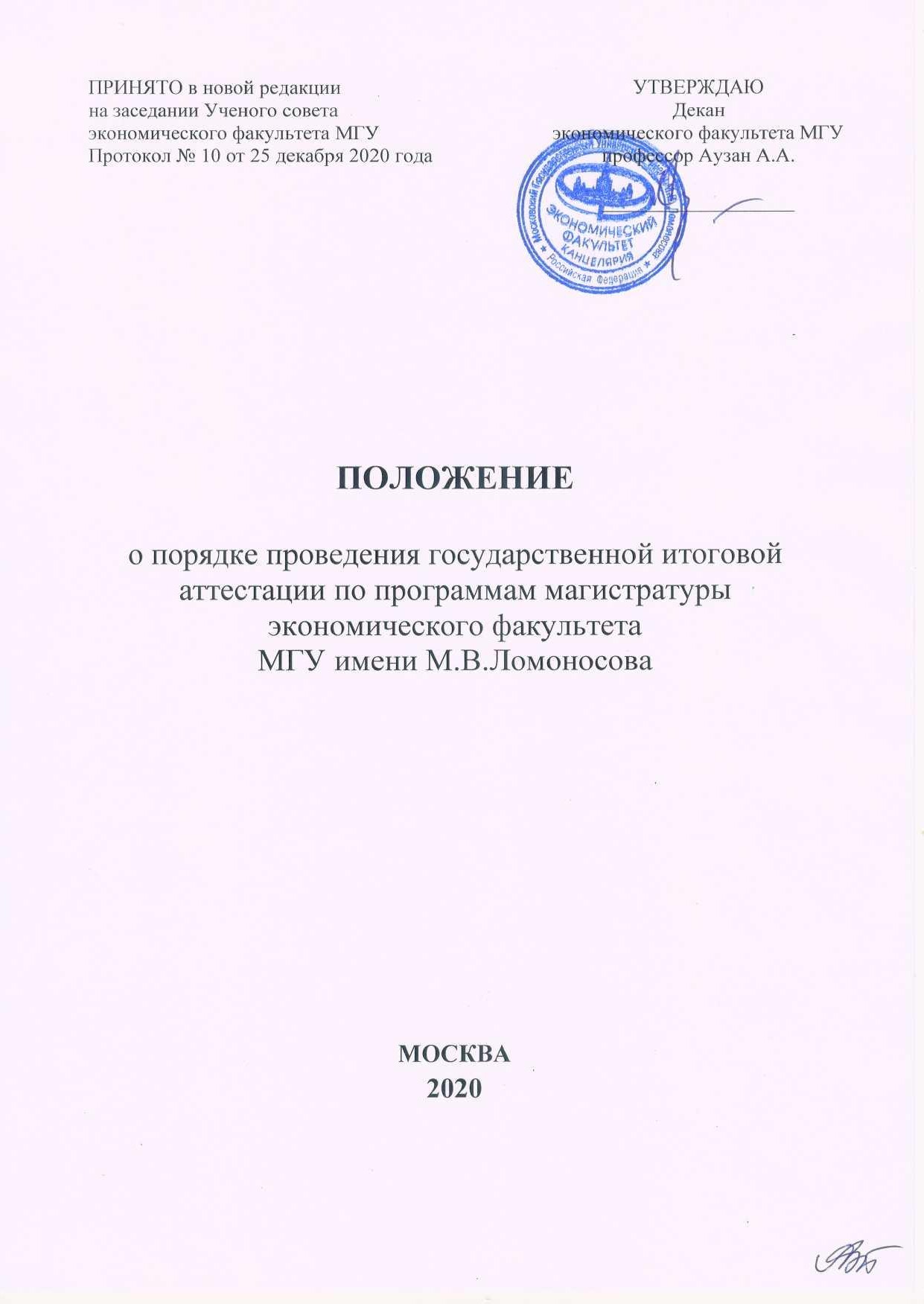 ОГЛАВЛЕНИЕСПИСОК ПРИНЯТЫХ СОКРАЩЕНИЙГЭК — государственная экзаменационная комиссия по приему государственных экзаменов по направлению подготовки и защите выпускных квалификационных работ; ОС МГУ — образовательный стандарт, самостоятельно устанавливаемый МГУ имени М.В.Ломоносова для реализуемых образовательных программ высшего профессионального образования;ОПОП магистратуры — основная профессиональная образовательная программа магистратуры (магистерская программа);УСМП — управляющий совет магистерской программы;УМК ЭФ МГУ — учебно-методическая комиссия экономического факультета МГУ имени М.В.Ломоносова;ФГОС ВО — федеральные государственные образовательные стандарты высшего образования.ОБЩИЕ ПОЛОЖЕНИЯНастоящее Положение о порядке проведения государственной итоговой аттестации по программам магистратуры экономического факультета МГУ имени М.В.Ломоносова (далее – Положение) устанавливает требования к процедуре организации и проведения государственной итоговой аттестации студентов магистратуры экономического факультета Московского государственного университета имени М.В.Ломоносова (далее – ЭФ МГУ).Положение разработано в соответствии со следующими нормативно- правовыми документами и локальными актами:Федеральным законом от 29.12.2012 года №273-ФЗ «Об образовании в Российской Федерации»;Федеральным законом от 10.11.2009 года №259-ФЗ «О Московском государственном университете имени М.В.Ломоносова и Санкт-Петербургском государственном университете»;Порядком проведения государственной итоговой аттестации по образовательным программам высшего образования - программам бакалавриата, программам специалитета и программам магистратуры, утвержденным приказом Минобразования России от 29.06.2015 года № 636;Образовательным стандартом, самостоятельно устанавливаемым Московским государственным университетом имени М.В.Ломоносова, подготовки магистров по направлению «Экономика», утвержденным решением Ученого совета от 27.06.2011 года (с изменениями);Образовательным стандартом, самостоятельно устанавливаемым Московским государственным университетом имени М.В.Ломоносова, подготовки магистров по направлению «Менеджмент», утвержденным решением Ученого совета от 27.06.2011 года (с изменениями);Образовательным стандартом, самостоятельно устанавливаемым Московским государственным университетом имени М.В.Ломоносова, подготовки магистров по направлению «Финансы и кредит», утвержденным решением Ученого совета от 30.12.2016 года;Положением о порядке проведения государственной итоговой аттестации по программам бакалавриата, специалитета и программам магистратуры в Московском государственном университете имени М.В. Ломоносова» от 06.12.2016Положением о балльно-рейтинговой системе оценки успеваемости студентов на экономическом факультете МГУ, утвержденным решением Ученого совета ЭФ МГУ от 29.10.2010 года (с изменениями);Другими нормативными актами МГУ имени М.В.Ломоносова и экономического факультета МГУ имени М.В.Ломоносова.Государственная итоговая аттестация предназначена для определения объективной оценки уровня теоретических знаний и практических навыков студентамагистратуры ЭФ МГУ, соответствия степени его подготовленности к выполнению профессиональных задач требованиям ОС МГУ.СТРУКТУРА ГОСУДАРСТВЕННОЙ ИТОГОВОЙ АТТЕСТАЦИИГосударственная итоговая аттестация студентов магистратуры ЭФ МГУ согласно ОС МГУ включает следующие аттестационные испытания:государственный экзамен по ОПОП магистратуры (далее − государственный экзамен);защиту выпускной квалификационной работы магистра (далее − магистерская диссертация).Программы государственных экзаменов по каждой магистерской программе с указанием формы проведения государственного экзамена и/или требования к выполнению магистерских диссертаций и порядку их выполнения, процедура проведения государственных аттестационных испытаний, критерии оценки результатов государственной итоговой аттестации, а также порядок подачи и рассмотрения апелляционных заявлений доводятся до сведения студентов магистратуры не позднее чем за шесть месяцев до начала государственной итоговой аттестации.Сроки проведения государственных экзаменов, выполнения и защиты магистерской диссертации, а также расписание государственных аттестационных испытаний по каждой ОПОП магистратуры, включая даты, время и место их проведения, устанавливаются приказом декана ЭФ МГУ и утверждаются проректором – начальником Управления академической политики и организации учебного процесса МГУ в соответствии с ОС МГУ и учебным планом не позднее чем за 30 календарных дней до первого государственного аттестационного испытания на любой из магистерских программ. При формировании расписания между государственными аттестационными испытаниями по каждой магистерской программе предусматриваются перерывы продолжительностью не менее 7 календарных дней.Государственный экзамен проводится в форме междисциплинарного экзамена и включает дисциплины/темы образовательной программы, результаты освоения которых имеют определяющее значение для профессиональной деятельности выпускников соответствующей ОПОП магистратуры.Государственный экзамен может проводиться как в устной, так и в письменной форме по программе государственного экзамена, утвержденной УСМП. Программа государственного экзамена по соответствующей магистерской программе должна содержать указание формы проведения государственного экзамена, перечень тем/вопросов, список рекомендуемой литературы, количество вопросов/заданий, возможность использования печатных материалов, вычислительных и иных технических средств.В период подготовки к государственному экзамену проводятся консультации и/или обзорные лекции для студентов магистратуры по темам, включенным в программу государственного экзамена по соответствующей магистерской программе. График консультаций устанавливается учебной частью магистратуры не позднее чем за 30 календарных дней до первого государственного аттестационного испытания на любой из ОПОП магистратуры.Единые требования к организации и выполнению магистерской диссертации, ее вид, структура и необходимые для защиты документы определяются Положением о подготовке и защите магистерской диссертации на экономическом факультете МГУ имени М.В.Ломоносова.ПОРЯДОК ФОРМИРОВАНИЯ И ФУНКЦИИ ГОСУДАРСТВЕННОЙ ЭКЗАМЕНАЦИОННОЙ КОМИССИИ И АПЕЛЛЯЦИОННОЙ КОМИССИИДля проведения государственной итоговой аттестации приказом ректора МГУ по представлению декана ЭФ МГУ создаются государственные экзаменационные комиссии (ГЭК) по каждой ОПОП магистратуры.В целях обеспечения максимально объективного уровня оценки освоения выпускниками компетенций магистерской программы состав ГЭК формируется из числа:сотрудников экономического факультета, имеющих научные публикации и/или исследования по проблематике магистерской программы;сотрудников других образовательных организаций высшего образования и научно- исследовательских организаций, имеющих научные публикации и/или исследования по проблематике магистерской программы;специалистов-практиков в области профессиональной деятельности, соответствующей ОПОП магистратуры.ГЭК возглавляет председатель, назначаемый приказом ректора МГУ из числа лиц, не работающих в МГУ, имеющих ученую степень доктора наук и/или профессора, профессионально занимающихся проблемами по тематике магистерской программы, либо ведущих специалистов-практиков, являющихся представителями работодателей или их объединений в соответствующей области профессиональной деятельности. Кандидатура председателя ГЭК по каждой магистерской программе предлагается Управляющим советом соответствующей магистерской программы на рассмотрение декана ЭФ МГУ не позднее 1 ноября года, предшествующего году проведения государственной итоговой аттестации и утверждается приказом ректора МГУ. В состав ГЭК также входят заместитель председателя, члены комиссии.Количество членов ГЭК для магистерской программы численностью до 25 обучающихся должно быть не менее 7 человек, для магистерской программы численностью от 25 до 60 обучающихся - не более 20 человек, включая председателя, в том числе не менее 1/2 состава должны быть ведущими специалистами – представителями работодателей или их объединений в соответствующей области профессиональной деятельности.Персональный состав ГЭК по представлению УСМП не позднее 30 ноября года,   предшествующего   году   проведения   государственной   итоговой   аттестации,формируется приказом декана экономического факультета в целом по факультету с подразделением на программы по каждому из направлений подготовки и утверждается приказом ректора МГУ.Срок полномочий ГЭК составляет один календарный год с 1 января по 31 декабря.Основными функциями ГЭК являются:определение соответствия качества магистерской диссертации требованиям Положения о подготовке и защите магистерской диссертации на экономическом факультете МГУ имени М.В.Ломоносова;оценка уровня приобретенных компетенций студента в соответствии с требованиями ОС МГУ по соответствующему направлению подготовки;принятие решения о присвоении студенту квалификации (степени) по результатам государственной итоговой аттестации;анализ соответствия содержания выпускной квалификационной работы студента заявленной теме магистерской диссертации и направлению подготовки;разработка на основании результатов работы ГЭК рекомендаций, направленных на совершенствование подготовки обучающихся по соответствующей магистерской программе.Основными функциями председателя ГЭК являются:руководство деятельностью ГЭК;обеспечение единства требований, предъявляемых к студентам магистратуры и соблюдения принципов объективности и независимости оценки качества их подготовки;обеспечение	соблюдения	процедур	работы	ГЭК,	предусмотренных	данным Положением;утверждение	протоколов	сдачи	государственного	экзамена	и/или	защит магистерских диссертаций;утверждение отчета о работе ГЭК за текущий год.Заместителем председателя ГЭК назначается один из членов УСМП с возложением на него обязанностей по организации и координации работы по подготовке государственной итоговой аттестации на соответствующей магистерской программе.Основными функциями заместителя председателя ГЭК являются:планирование и организация работы ГЭК;подготовка, обеспечение сохранности и конфиденциальности экзаменационных материалов для проведения государственного экзамена;определение очередности защит магистерских диссертаций в пределах одного заседания ГЭК;проверка правильности оформления техническим секретарем ГЭК протоколов и других документов заседаний комиссий;первичный анализ статистических данных по результатам защиты магистерских диссертаций и сдачи государственных экзаменов;подготовка проекта отчета о работе ГЭК за текущий год.На период проведения государственных аттестационных испытаний для обеспечения работы ГЭК приказом декана ЭФ МГУ назначается технический секретарь из числа сотрудников факультета. Технический секретарь ГЭК утверждается одновременно с составом ГЭК, но не является ее членом и не участвует в определении оценок итоговых аттестационных испытаний.Основными обязанностями технического секретаря являются:обеспечение работы ГЭК, в том числе извещение членов ГЭК о дне и месте проведения заседаний комиссии, утвержденных темах магистерских диссертаций, назначенных научных руководителях, рецензентах и пр.;проверка качества оформления документации студентами магистратуры, представляемой к прохождению испытаний (титульный лист магистерской диссертации, аннотации к магистерской диссертации и др.);ознакомление студентов соответствующей магистерской программы с рецензиями на их магистерские диссертации;оформление явочного листа;ведение и подготовка протокола заседания ГЭК;оформление документации и передача ее в учебный отдел магистратуры;сдача защищенных магистерских диссертаций в учебный отдел магистратуры;представление в апелляционную комиссию необходимых материалов;сбор и обработка статистических данных по результатам сдачи государственных экзаменов и защиты магистерских диссертаций.Для проведения апелляций по результатам государственной итоговой аттестации учреждаются апелляционные комиссии по каждому направлению подготовки, действующие в течение одного календарного года.В состав апелляционной комиссии включаются не менее 4 человек из числа лиц, относящихся к профессорско-преподавательскому составу и не входящих в состав ГЭК. Из числа лиц, включенных в состав апелляционных комиссий, назначаются заместители председателей комиссий.Персональный состав апелляционных комиссий с указанием заместителей председателя предлагается на рассмотрение декана экономического факультета директором по магистратуре не позднее чем за 1 месяц до начала государственной итоговой аттестации. Председатель апелляционной комиссии утверждается приказом ректора МГУ.Основными функциями председателя апелляционной комиссии являются:руководство деятельностью апелляционной комиссии;контроль за обеспечением единства требований, предъявляемых к студентам магистратуры при проведении государственной итоговой аттестации;утверждение протокола заседания апелляционной комиссии.ПОРЯДОК	ПРОВЕДЕНИЯ	ГОСУДАРСТВЕННОЙ	ИТОГОВОЙ АТТЕСТАЦИИ: ОБЩИЕ ПОЛОЖЕНИЯК государственной итоговой аттестации допускаются лица, завершившие полный курс обучения по соответствующей магистерской программе, разработанной согласно требованиям ОС МГУ, не имеющие академической задолженности и прошедшие все виды практик, предусмотренные учебным планом. Обучающиеся по договорам об оказании платных образовательных услуг допускаются к итоговой государственной аттестации при отсутствии финансовой задолженности за весь период обучения.Списки студентов магистратуры, допущенных к итоговым аттестационным испытаниям, утверждаются приказом декана и представляются в ГЭК не позднее чем за 2 дня до дня проведения первого государственного аттестационного испытания по любой из магистерских программ.Сдача государственных экзаменов, защита магистерской диссертации проводятся на открытых заседаниях ГЭК, с участием не менее двух третей от числа членов комиссии. В случае отсутствия председателя ГЭК заседание комиссии проводит заместитель председателя комиссии, а при его отсутствии – один из членов ГЭК, на которого приказом декана экономического факультета возложено исполнение функций заместителя председателя ГЭК.Перед началом государственного аттестационного испытания председатель (заместитель председателя) ГЭК информирует студентов магистратуры о сроках и месте подачи апелляции, опрашивает обучающихся о наличии обстоятельств, препятствующих прохождению испытания (плохого самочувствия или иных уважительных причин). Вопрос о допуске студента, заявившего о наличии таких обстоятельств, к прохождению испытания решается ГЭК соответствующей магистерской программы. При недопуске студента к испытанию технический секретарь комиссии разъясняет порядок документального подтверждения уважительности причины пропуска государственного аттестационного испытания.Результаты любого из видов аттестационных испытаний, включённых в государственную итоговую аттестацию, определяются согласно Положению о балльно- рейтинговой системе оценки успеваемости студентов экономического факультета МГУ имени М.В.Ломоносова. Результаты защиты магистерских диссертаций и государственных экзаменов, проводимых в устной форме, объявляются публично председателем ГЭК в тот же день после оформления в установленном порядке протоколов заседаний комиссий. Результаты государственных экзаменов, проводимых в письменной форме, объявляются на следующий рабочий день после дня проведения экзамена.Повторное прохождение ГИА с целью повышения оценки не допускается.Проведение государственной итоговой аттестации с использованием дистанционных образовательных технологий производится на основании регламента, утвержденного приказом декана факультета.Апелляции на решения ГЭК по всем видам государственных аттестационных испытаний принимаются в случае нарушения, по мнению обучающегося, установленнойпроцедуры проведения государственного аттестационного испытания и/или несогласия обучающегося с результатами государственного экзамена.Апелляционное заявление подается лично студентом в учебный отдел магистратуры ЭФ МГУ для передачи в апелляционную комиссию по направлению подготовки не позднее следующего рабочего дня после объявления результатов государственного аттестационного испытания.Для рассмотрения апелляции технический секретарь ГЭК направляет в апелляционную комиссию протокол заседания ГЭК, заключение председателя ГЭК о соблюдении процедурных вопросов при проведении государственного аттестационного испытания, а также письменные ответы студента (при их наличии) (для рассмотрения апелляции по проведению государственного экзамена), либо магистерскую диссертацию, рецензии (для рассмотрения апелляции по проведению защиты магистерской диссертации).Дата, время и место заседания апелляционной комиссии доводятся до студента посредством письма на адрес электронной почты, указанный в апелляционном заявлении.Апелляция рассматривается в срок не позднее 2 рабочих дней со дня подачи апелляционного заявления на заседании апелляционной комиссии, на которое приглашаются председатель ГЭК (заместитель председателя ГЭК) и студент, подавший апелляцию. Неявка на заседание апелляционной комиссии студента, подавшего апелляцию, не препятствует рассмотрению апелляции.Решение апелляционной комиссии доводится до сведения студента, подавшего апелляцию, в течение 3 рабочих дней со дня заседания апелляционной комиссии. Факт ознакомления студента с решением апелляционной комиссии удостоверяется его подписью на протоколе заседания. В случае отказа студента заверить своей подписью факт ознакомления с решением апелляционной комиссии, на протоколе заседания делается соответствующая отметка (об отказе студента от подписи), которая удостоверяется подписями членов апелляционной комиссии.Заседания апелляционной комиссии правомочны, если в них участвуют не менее двух третей от числа членов соответствующей комиссии. Заседания апелляционной комиссии проводятся председателем соответствующей комиссии, а в случае его отсутствиязаместителем председателя соответствующей комиссии.Рассмотрение апелляции не является пересдачей государственного аттестационного испытания.При рассмотрении апелляции о нарушении порядка проведения государственного аттестационного испытания апелляционная комиссия принимает одно из следующих решений:об отклонении апелляции, если изложенные в ней сведения о нарушениях процедуры проведения государственной итоговой аттестации обучающегося не подтвердились и/или не повлияли на результат государственной итоговой аттестации;об удовлетворении апелляции, если изложенные в ней сведения о допущенных нарушениях процедуры проведения государственной итоговой аттестации обучающегося подтвердились и повлияли на результат государственной итоговой аттестации.В последнем случае результат проведения государственной итоговой аттестации подлежит аннулированию, в связи с чем протокол о рассмотрении апелляции не позднее следующего рабочего дня передается в ГЭК соответствующей магистерской программы для реализации решения апелляционной комиссии. Студенту предоставляется возможность пройти государственную итоговую аттестацию в дополнительные сроки, установленные деканом ЭФ МГУ. Повторное проведение государственного аттестационного испытания осуществляется в присутствии одного из членов апелляционной комиссии не позднее 15 июня года проведения аттестационного испытания.Апелляции на обстоятельства, воспрепятствовавшие, по мнению обучающегося, успешному прохождению государственного аттестационного испытания, могут быть удовлетворены лишь в случае, если об этих обстоятельствах обучающийся заявил до начала испытания в порядке, указанном в п. 4.4. настоящего Положения, и при этом ГЭК приняла решение о допуске обучающегося к испытанию.При рассмотрении апелляции о несогласии с результатами государственного аттестационного испытания (государственного экзамена) апелляционная комиссия принимает одно из следующих решений:об отклонении апелляции и сохранении результата государственного аттестационного испытания;об удовлетворении апелляции и выставлении иного результата государственного аттестационного испытания.Решение апелляционной комиссии не позднее следующего рабочего дня передается в ГЭК соответствующей ОПОП магистратуры. Решение апелляционной комиссии является основанием для аннулирования ранее выставленного результата государственного аттестационного испытания и выставления нового.Решения апелляционной комиссии оформляются протоколами, которые подписываются всеми членами апелляционной комиссии, председателем и техническим секретарем. Решение апелляционной комиссии является окончательным и пересмотру не подлежит.Апелляция на повторное проведение государственного аттестационного испытания не принимается.При условии успешного прохождения всех установленных видов итоговых аттестационных испытаний студенту присваивается соответствующая квалификация (степень) по направлению подготовки, выдается диплом о высшем образовании и приложение к диплому – выписка из зачетной ведомости на русском и английском языках с указанием темы магистерской диссертации, образцы которых самостоятельно устанавливаются МГУ имени М.В.Ломоносова.Решения государственной экзаменационной комиссии оформляются протоколами, которые подписываются всеми членами ГЭК, присутствовавшими на заседании комиссии, председателем и техническим секретарем.Протокол заполняется на каждого студента отдельно, протоколу присваивается порядковый номер, ставится дата и время заседания ГЭК. В протоколы вносится оценка, полученная при защите магистерской диссертации, или оценка знаний и умений, выявленных на государственном экзамене, перечень заданных обучающемуся вопросов и характеристика ответов на них, особые мнения членов ГЭК об уровне подготовленности студентов к решению профессиональных задач, а также о выявленных недостатках в теоретической и практической подготовке студентов соответствующей магистерской программы. К протоколу прикладываются ответы студентов в письменной форме, а также черновики устных ответов (при наличии). В заключительном протоколе указывается присвоенная квалификация, а также статус диплома (с отличием или без), выдаваемого выпускнику.Ответственность за оформление, хранение и передачу в архив ЭФ МГУ протоколов заседаний ГЭК, апелляционных комиссий и отчета председателя ГЭК несет руководитель учебного отдела магистратуры.ПОРЯДОК ПРОВЕДЕНИЯ ГОСУДАРСТВЕННОГО ЭКЗАМЕНАДо начала сдачи государственного экзамена учебный отдел магистратуры представляет ГЭК следующие документы:приказ декана ЭФ МГУ о допуске студентов магистратуры к государственному экзамену;явочный лист (Приложение 1);образец протокола заседания ГЭК (Приложение 2);программу	государственного	экзамена	по	соответствующей	магистерской программе;экзаменационные ведомости;зачетные книжки студентов;бюллетень сдачи государственного экзамена (Приложение 3).При проведении государственного экзамена студенты магистратуры получают экзаменационные билеты (устная форма экзамена) или задания для письменного выполнения (письменная форма экзамена), составленные в соответствии с программой государственного экзамена по соответствующей магистерской программе.При подготовке к ответу в устной форме студенты делают необходимые записи по каждому вопросу на выданных техническим секретарем ГЭК листах бумаги со штампом факультета. На подготовку к ответу предоставляется не менее 30 минут. Рекомендуемая продолжительность ответа на государственном экзамене составляет не более 20 минут на один вопрос (без учета уточняющих и дополнительных вопросов). В процессе ответа и после его завершения члены экзаменационной комиссии могут задавать студентууточняющие и дополнительные вопросы в пределах программы государственного экзамена по соответствующей магистерской программе.В случае проведения государственного экзамена в письменной форме на его проведение выделяется от 2 до 4 академических часов. Государственный экзамен в письменной форме представляет собой совокупность заданий (вопросы открытого типа, задачи, ситуационные задания/кейсы и прочее), проверяющих готовность выпускника программы к решению профессиональных задач (Приложение 5).В случае:	использования студентом при прохождении ГИА средств, не разрешенных в соответствии с настоящим Положением, иными локальными нормативными актами МГУ или экономического факультета,обнаружения у студента после получения им экзаменационного билета учебных пособий, методических материалов, учебной и иной литературы, конспектов, шпаргалок, независимо от типа носителя информации, а также технических средств и средств передачи информации (за исключением разрешенных для использования программой государственного экзамена соответствующей ОПОП магистратуры), вне зависимости от того, были ли использованы указанные материалы и (или) средства в подготовке,использования студентом подсказки,государственная экзаменационная комиссия составляет Акт о нарушении процедуры ГИА, вносит соответствующие сведения в протокол заседания и вправе принять решение о выставлении студенту оценки «неудовлетворительно».По завершении государственного экзамена по соответствующей ОПОП магистратуры экзаменационная комиссия на закрытом заседании выставляет итоговую оценку (Приложение 4). Решение по каждому соискателю степени магистра основывается на оценке качества ответов студента на каждый вопрос экзаменационного билета по десятибалльной шкале и оформляется соответствующим бюллетенем (Приложение 3).Итоговая оценка за государственный экзамен сообщается студенту, проставляется в протокол экзамена и зачётную книжку, подтверждается подписями председателя и членов экзаменационной комиссии. Листы с ответами на экзаменационные вопросы, письменные работы, бюллетень сдачи государственного экзамена и копии протоколов экзамена подшиваются в личные дела студентов.ПОРЯДОК ПРОВЕДЕНИЯ ЗАЩИТЫ МАГИСТЕРСКОЙ ДИССЕРТАЦИИУчебный отдел магистратуры предоставляет техническому секретарю ГЭК соответствующей ОПОП магистратуры не позднее чем за 2 календарных дня до защиты магистерской диссертации следующие документы:приказ декана ЭФ МГУ о допуске студентов к защите магистерских диссертаций;приказ декана ЭФ МГУ с утвержденными темами и руководителями магистерских диссертаций;образцы протокола заседания ГЭК (Приложение 6.1, Приложение 6.2);зачетные книжки студентов;комплект документов для членов ГЭК (Приложение 7.1, Приложение 7.2).Технический секретарь ГЭК соответствующей ОПОП магистратуры не позднее чем за 3 календарных дня до защиты магистерской диссертации должен иметь в наличии пакет следующих документов:вариант магистерской диссертации в сброшюрованном виде с подписью студента и визой научного руководителя о допуске к защите;краткий отчет о проверке в системе «Антиплагиат», распечатываемый из системы«Антиплагиат» заместителем председателя ГЭК, отчет (при наличии) комиссии по академической этике, пояснительную записку в свободной форме с разъяснениями о конкретных фактах заимствований и/или других нарушений академической этики, выявленных системой «Антиплагиат» и/или комиссией по академической этике (при наличии);отзывы рецензентов с замечаниями по работе (в электронной форме за 5 дней до даты защиты и письменный отзыв с подписью не позднее дня защиты) (Приложение 7.3);отказ научного руководителя в допуске ВКР к защите (при наличии);отзыв научного руководителя;другие документы, характеризующие научную и практическую ценность магистерской диссертации (печатные статьи по теме работы, документы, указывающие на практическое применение работы и т.п.).Члены ГЭК не позднее чем за 3 календарных дня до начала защит должны получить доступ в электронном виде к документам, перечисленным в п.6.2. Положения. Для обеспечения доступа отдел информационной интеграции рассылает членам ГЭК электронные письма со ссылкой на размещенные в образовательной среде On.econ документы. В случае необходимости отдел информационной интеграции обеспечивает членов ГЭК логинами и паролями для доступа в образовательную среду On.econ.Технический секретарь ГЭК соответствующей ОПОП магистратуры предоставляет студенту возможность ознакомиться с полученными рецензиями на магистерскую диссертацию не позднее чем за 5 календарных дней до защиты магистерской диссертации для подготовки ответов на сделанные замечания.Рецензентами оценивается содержание магистерской диссертации по установленной форме (Приложение 7.3). В случае проведения защит магистерских диссертаций с использованием дистанционных образовательных технологий рецензентами производится представление отзыва в электронной форме, при этом отзыв в письменном виде не требуется. При отсутствии хотя бы одного отзыва защита магистерской диссертации не проводится.В случае расхождения баллов, выставленных рецензентами, на 4 и более балла по десятибалльной шкале, председателем ГЭК (заместителем председателя) назначается третий рецензент.Если рецензенты являются одновременно членами ГЭК, они принимают участие в оценке работы и по остальным критериям.Председатель ГЭК в начале заседания объявляет время для устного изложения выпускником магистратуры основных результатов магистерской диссертации (рекомендуемое время - 10 минут) и ответов на вопросы членов комиссии (рекомендуемое время - 15 минут). Рекомендуемое время для защиты магистерской диссертации составляет 40-45 минут. Общая продолжительность заседания экзаменационной комиссии не должна превышать 6 астрономических часов в день без учета перерывов.Заседание ГЭК начинается с объявления Председателем ГЭК (заместителем председателя) очередности и регламента проведения защиты магистерских диссертаций по соответствующей ОПОП магистратуры.К защите в соответствии с утвержденным порядком приглашаются студенты для сообщения об основных результатах и новых теоретических и прикладных положениях диссертации. В процессе выступления студенты должны использовать презентацию в форме слайдов и/или иной наглядный материал (таблицы, схемы, пояснения и т.п.), иллюстрирующий ключевые положения работы (Приложение 8).После завершения выступления следует научная дискуссия, в которой члены ГЭК задают соискателю степени магистра вопросы по проблемам, затронутым в магистерской диссертации, методам исследования, результатам работы и т.п. При ответах на вопросы студент имеет право пользоваться текстом магистерской диссертации.После ответа студент на все вопросы членов экзаменационной комиссии председатель ГЭК (заместитель председателя) предоставляет слово рецензентам. Допускается отсутствие на защите рецензента, если его отзыв является положительным. В случае отсутствия рецензента председатель ГЭК (заместитель председателя) зачитывает письменный отзыв полностью или отдельные фрагменты, характеризующие основные положительные стороны работы и ключевые недостатки и дает соискателю возможность ответить на сделанные замечания.Членам ГЭК и всем присутствующим также предоставляется возможность выступить с замечаниями, пожеланиями и комментариями к защищаемой работе.После окончания дискуссии студенту по его желанию предоставляется заключительное слово, в котором он может ответить на замечания и пожелания, высказанные членами ГЭК и иными лицами, участвующими в дискуссии. После заключительного слова соискателя степени магистра процедура защиты магистерской диссертации считается оконченной.Решение по каждому соискателю степени магистра основывается на оценке научно-практического содержания диссертации и качества публичного выступления соискателя (презентации) по десятибалльной шкале, и принимается членом ГЭК индивидуально путем заполнения бюллетеня защиты магистерской диссертации по установленной форме (Приложение 7.1, Приложение 7.4).Выбор формы бюллетеня защиты магистерской диссертации производится УСМП, при этом:форма 1 бюллетеня (Приложение 7.1) рекомендуется для ОПОП магистратуры по направлениям: «Менеджмент», «Финансы и кредит»,форма 2 бюллетеня (Приложение 7.4) рекомендуется для ОПОП магистратуры по направлению «Экономика».После защиты каждого студента члены ГЭК заполняют бюллетени и передают их техническому секретарю. Исправления в бюллетенях после их передачи техническому секретарю не допускаются. В целях объективности вынесения оценки по магистерской диссертации не допускается ее обсуждение между членами ГЭК до момента подписания заполненных бюллетеней.В случае расхождения баллов, выставленных рецензентами, и членами ГЭК более чем на 5 баллов по десятибалльной шкале решающим является коллегиальное мнение членов ГЭК.Научный руководитель соискателя степени магистра имеет право выступить с характеристикой знаний, эрудиции, инициативности студента, его способности к самостоятельным научным исследованиям, но не участвует в обсуждении и оценке работы данного соискателя.Если научный руководитель защищающегося студента является членом ГЭК, то он не принимает участие в оценке соответствующей магистерской диссертации. В этом случае при отсутствии кворума председатель (заместитель председателя) ГЭК заполняет бюллетень голосования, опираясь на среднеарифметические значения баллов, выставленных другими членами ГЭК, и визирует бюллетень.Итоговая оценка по защите магистерской диссертации складывается из следующих компонентов (Приложение 7.2):оценки рецензентами содержания диссертации (с учетом её теоретической и практической значимости), определяемой на основе среднеарифметического значения баллов рецензентов с коэффициентом 0,4;оценки членами ГЭК качества исследования и владения соискателем предметом исследования (элементы содержания диссертации), определяемой на основе среднеарифметического           значения баллов членов ГЭК с коэффициентом 0,2;оценки членами ГЭК качества навыков публичной презентации, достоверности и наглядности вспомогательных материалов, определяемой на основе среднеарифметического значения баллов членов ГЭК с коэффициентом 0,1,оценки членами ГЭК умения соискателя вести научную дискуссию, аргументированности ответов на вопросы, определяемой на основе среднеарифметического значения баллов членов ГЭК с коэффициентом 0,3.Итоговая оценка в десятибалльной шкале округляется до первого знака после запятой согласно математическим правилам округления.Решением ГЭК студенту на защите может быть добавлен максимум 1 балл по десятибалльной шкале по результатам апробации основных результатов ВКР. Решение принимается простым большинством голосов. В случае равенства голосов голос председателя считается решающим. В качестве апробации могут быть представлены документально подтвержденный доклад на научной конференции, публикация в научном рецензируемом журнале, внедрение результатов исследования, подтвержденное документально организацией, которая применила их в своей деятельности. Требования (перечень) к конференциям, журналам, а также конкретизация прочих результатов апробации содержится в программе ГИА каждой ОПОП магистратуры. Суммарный балл за защиту не может превышать 10 с учетом добавленного баллаВ случае обнаружения фактов нарушения академической этики и/или представления студентом недостаточно значимых обоснований отсутствия нарушения академической этики ГЭК выставляет по защите магистерской диссертации оценку «неудовлетворительно» с минимальным возможным баллом (1 балл).Решением ГЭК результаты магистерской диссертации могут быть рекомендованы к публикации, использованию в учебном процессе или внедрению. ГЭК имеет право номинировать магистерскую диссертацию на участие в конкурсах или получение премий. Соответствующая запись должна быть сделана в протоколе.Результаты защит магистерских диссертаций утверждаются на заседании ГЭК с участием не менее двух третей от числа списочного состава членов комиссии. После оформления протокола по результатам защиты оценочные листы прилагаются к протоколу.При проведении защиты магистерской диссертации могут использоваться информационные и коммуникационные технологии, позволяющие обеспечить возможность дистанционного участия члена ГЭК в защите, при ведении дискуссии и принятии решений по защите, без присутствия в месте проведения защиты.Оценка за защиту магистерской диссертации, выставленная по 10-балльной шкале, пересчитывается в 5-балльную шкалу, заносится в протокол заседания ГЭК и зачетную книжку студента и подтверждается подписями председателя ГЭК и членов экзаменационной комиссии.После окончания работы ГЭК рукописи защищенных магистерских диссертаций передают для хранения в учебную часть магистратуры ЭФ МГУ, рукописи хранятся в течение пяти лет и сдаются в архив.ПОРЯДОК ПРОВЕДЕНИЯ ГОСУДАРСТВЕННОЙ ИТОГОВОЙ АТТЕСТАЦИИ ДЛЯ ОБУЧАЮЩИХСЯ ИЗ ЧИСЛА ЛИЦ С ОГРАНИЧЕННЫМИ ВОЗМОЖНОСТЯМИ ЗДОРОВЬЯДля обучающихся из числа лиц с ограниченными возможностями здоровья государственная итоговая аттестация проводится с учетом особенностей их психофизического развития, индивидуальных возможностей и состояния здоровья (далее - индивидуальные особенности).При проведении государственной итоговой аттестации обеспечивается соблюдение следующих общих требований:проведение государственной итоговой аттестации для лиц с ограниченными возможностями здоровья в одной аудитории совместно с другими выпускниками, не имеющими ограниченных возможностей здоровья, если это не создает трудностей для обучающихся при прохождении государственной итоговой аттестации;присутствие в аудитории ассистента (ассистентов) назначаемого председателем ГЭК или его заместителем из числа профессорско-преподавательского состава, научных работников или административных работников, оказывающего студенту необходимую техническую помощь с учетом их индивидуальных особенностей (занять рабочее место, передвигаться, прочитать и оформить задание, общаться с членами государственной экзаменационной комиссии);пользование необходимыми обучающимся техническими средствами при прохождении государственной итоговой аттестации с учетом их индивидуальных особенностей;обеспечение возможности беспрепятственного доступа обучающихся в аудитории, туалетные и другие помещения, а также их пребывания в указанных помещениях (наличие пандусов, поручней, расширенных дверных проемов, лифтов, при отсутствии лифтов аудитория должна располагаться на первом этаже, наличие специальных кресел и других приспособлений).По письменному заявлению обучающегося с ограниченными возможностями здоровья продолжительность сдачи обучающимся государственного аттестационного испытания может быть увеличена по отношению к установленной продолжительности его сдачи:продолжительность сдачи государственного экзамена, проводимого в письменной форме, – не более чем на 90 минут;продолжительность подготовки студента к ответу на государственном экзамене, проводимом в устной форме, – не более чем на 20 минут;продолжительность выступления студента при защите магистерской диссертации – не более чем на 25 минут.В зависимости от индивидуальных особенностей студента с ограниченными возможностями здоровья ЭФ МГУ обеспечивает выполнение требований при проведении государственного аттестационного испытания в соответствии с действующим Положением о государственной итоговой аттестации выпускников высших учебных заведений Российской Федерации.Для этого студент с ограниченными возможностями здоровья не позднее чем за 3 месяца до начала государственной итоговой аттестации подает письменное заявление о необходимости создания для него специальных условий при проведении государственных аттестационных испытаний с указанием его индивидуальных особенностей. К заявлению прилагаются документы, подтверждающие наличие у студента индивидуальных особенностей (при отсутствии указанных документов в личном деле).В заявлении студент указывает на необходимость (отсутствие необходимости) присутствия ассистента на государственном аттестационном испытании, необходимость (отсутствие необходимости) увеличения продолжительности сдачи государственного аттестационного испытания по отношению к установленной продолжительности (для каждого государственного аттестационного испытания).ПОРЯДОК	ПОВТОРНОГО	ПРОХОЖДЕНИЯ	АТТЕСТАЦИОННЫХ ИСПЫТАНИЙСтудентам, не проходившим итоговые аттестационные испытания по уважительной причине (временная нетрудоспособность, исполнение общественных или государственных обязанностей, вызов в суд или в других исключительных случаях, подтвержденных документально), по их заявлению предоставляется возможность пройтигосударственную итоговую аттестацию без отчисления из магистратуры в течение 6 месяцев после завершения ГИА. Перенос сроков итоговых аттестационных испытаний оформляется приказом декана ЭФ МГУ.С обучающимися по договорам об оказании платных образовательных услуг в этом случае дополнительного соглашения для прохождения государственной итоговой аттестации не заключается.Дополнительные заседания ГЭК организуются не ранее чем через 3 месяца после окончания государственной итоговой аттестации, после подачи заявления студентом, не проходившим итоговых аттестационных испытаний по уважительной причине.Студент, не прошедший одно государственное аттестационное испытание по уважительной причине, допускается к сдаче следующего государственного аттестационного испытания (при его наличии).Студент, не прошедший государственное аттестационное испытание в связи с неявкой на государственное аттестационное испытание по неуважительной причине или в связи получением оценки «неудовлетворительно», отчисляется из магистратуры ЭФ МГУ как не выполнивший обязанностей по добросовестному освоению образовательной программы и выполнению учебного плана с выдачей по его желанию справки установленного образца.Повторное прохождение итоговых аттестационных испытаний назначается не ранее чем через год и не позднее чем через пять лет после прохождения итоговой государственной аттестации впервые. Повторные итоговые аттестационные испытания не могут назначаться более двух раз. Для повторного прохождения государственной итоговой аттестации указанное лицо (по его заявлению, на основании решения Центральной приемной комиссии МГУ) приказом по МГУ восстанавливается в числе обучающихся на необходимый срок, но не менее периода времени, предусмотренного календарным учебным графиком для государственной итоговой аттестации по соответствующей образовательной программе.Восстановление осуществляется на ту же основу обучения (бюджетную или договорную), на которой лицо ранее обучалось. При восстановлении на договорной основе с лицом заключается договор по расценкам, действующим на момент восстановления.При восстановлении в магистратуре для прохождения повторной защиты магистерской диссертации студенту по его желанию приказом декана ЭФ МГУ может быть изменена тема магистерской диссертации и назначен другой научный руководитель.В случае изменения перечня аттестационных испытаний, входящих в состав итоговой государственной аттестации, выпускники проходят аттестационные испытания в соответствии с перечнем, установленным на момент восстановления.СТРУКТУРА ОТЧЕТА О РАБОТЕ ГЭКПредседатель ГЭК не позднее 10 июля составляет отчет о работе ГЭК за текущий год (Приложение 9), который сдается руководителю учебного отдела магистратуры ЭФ МГУ и должен содержать следующую информацию:количественный и качественный состав ГЭК по соответствующей ОПОП магистратуры;перечень аттестационных испытаний, входящих в состав государственной итоговой аттестации по соответствующей ОПОП магистратуры;описательные характеристики (число защищавшихся, оценки и др.) сдачи государственного экзамена и защиты магистерской диссертации по соответствующей ОПОП магистратуры;анализ результатов сдачи государственного экзамена и защиты магистерской диссертации по соответствующей ОПОП магистратуры;соответствие тематики магистерских диссертаций соответствующей ОПОП магистратуры;качество отзывов рецензентов по соответствующей ОПОП магистратуры;недостатки в подготовке студентов и рекомендации по совершенствованию качества профессиональной подготовки специалистов по соответствующей магистерской программе.ПОРЯДОК	ВНЕСЕНИЯ	ИЗМЕНЕНИЙ	ИЛИ	ПРЕКРАЩЕНИЕ ДЕЙСТВИЯ ПОЛОЖЕНИЯРешение о пересмотре или прекращении действия настоящего Положения или внесения в него изменений может приниматься Ученым советом ЭФ МГУ в связи с изменениями действующего законодательства в области образования, предложениями членов УСМП.ПРИЛОЖЕНИЕ 1. ЯВОЧНЫЙ ЛИСТ ЧЛЕНОВ ГЭКЯВОЧНЫЙ ЛИСТчленов ГЭК по магистерской программе «	»«_    »	20	г.Присутствовали:1.		/	/(Фамилия, инициалы, учёная степень, учёное звание)	(Подпись)2.		/	/(Фамилия, инициалы, учёная степень, учёное звание)	(Подпись)3.		/	/(Фамилия, инициалы, учёная степень, учёное звание)	(Подпись)4.		/	/(Фамилия, инициалы, учёная степень, учёное звание)	(Подпись)5.		/	/(Фамилия, инициалы, учёная степень, учёное звание)	(Подпись)6.		/	/(Фамилия, инициалы, учёная степень, учёное звание)	(Подпись)7.		/	/(Фамилия, инициалы, учёная степень, учёное звание)	(Подпись)Технический секретарь магистерской программыФИО	/	/«_	»ПРИЛОЖЕНИЕ 2. ОБРАЗЕЦ ПРОТОКОЛА ЗАСЕДАНИЯ ГОСУДАРСТВЕННОЙ	ЭКЗАМЕНАЦИОННОЙ	КОМИССИИ (ГОСУДАРСТВЕННЫЙ ЭКЗАМЕН)ПРОТОКОЛзаседания Государственной экзаменационной комиссии (приказ №	от	)№		«	»	20	г.О сдаче государственного экзаменаЭкзаменуется студент	 	(фамилия, имя и отчество)Билет №	, вопросы:1.  	2.  	3.  	Общая характеристика ответов студента на заданные ему вопросы:Признать, что студент сдал государственный экзамен с оценкой  	(прописью)Отметить, что(особое мнение комиссии)ПРИЛОЖЕНИЕ 3. ОБРАЗЕЦ БЮЛЛЕТЕНЯ СДАЧИ ГОСУДАРСТВЕННОГО ЭКЗАМЕНАПрограмма		«	»	20	г.ФИО студента магистратуры 	Председатель экзаменационной комиссии: Члены экзаменационной комиссии: 	/	/(Ф.И.О.) 	/	/(Ф.И.О.) 	/	/(Ф.И.О.) 	/	/(Ф.И.О.) 	/	/(Ф.И.О.) 	/	/ПРИЛОЖЕНИЕ 4. КРИТЕРИИ ОЦЕНИВАНИЯ ЗНАНИЙ И УМЕНИЙ СТУДЕНТА МАГИСТРАТУРЫ НА ГОСУДАРСТВЕННОМ ЭКЗАМЕНЕПри проведении государственного экзамена по соответствующей магистерской программе устанавливаются следующие критерии оценки знаний выпускников.ПРИЛОЖЕНИЕ 5. ОБРАЗЕЦ ОФОРМЛЕНИЯ ТИТУЛЬНОГО ЛИСТА ЗАДАНИЯ ГОСУДАРСТВЕННОГО ЭКЗАМЕНА (ПИСЬМЕННАЯ ФОРМА)При проведении государственного экзамена по соответствующей магистерской программе в письменной форме титульный лист должен содержать критерии оценки и требования к написанию работы. Примеры оформления титульного листа приведены ниже. Возможна коррекция текста правил написания работы в зависимости от типа заданий (задач, открытых вопросов, мини-кейсов)ГОСУДАРСТВЕННЫЙ ЭКЗАМЕНпо магистерской программе «	»фамилия и имя студента печатными буквамиРАБОТУ НЕ ОТКРЫВАТЬ БЕЗ РАЗРЕШЕНИЯ ПРЕПОДАВАТЕЛЯ!26ПРИЛОЖЕНИЕ 6.1. ОБРАЗЕЦ ПРОТОКОЛА ЗАСЕДАНИЯ ГОСУДАРСТВЕННОЙ ЭКЗАМЕНАЦИОННОЙ КОМИССИИ (ЗАЩИТА МАГИСТЕРСКОЙ ДИССЕРТАЦИИ)ПРОТОКОЛзаседания Государственной экзаменационной комиссии№		«	»	20  г.О защите выпускной квалификационной работы (магистерской диссертации) студента(фамилия, имя и отчество)Направление подготовки На тему:Магистерская диссертация выполнена под руководствомВ ГЭК представлены следующие материалы:зачетная книжка студента;магистерская диссертация на	сброшюрованных листах;две рецензии на магистерскую диссертацию.Вопросы:Общая характеристика ответов студента на заданные ему вопросы и рецензию:Признать,	что	студент	выполнил	и	защитил	магистерскую	диссертацию	с	оценкой:(прописью с указанием баллов в скобках)Особое мнение членов Государственной экзаменационной комиссии:27ПРИЛОЖЕНИЕ 6.2. ОБРАЗЕЦ ПРОТОКОЛА ЗАСЕДАНИЯ ГОСУДАРСТВЕННОЙ ЭКЗАМЕНАЦИОННОЙ КОМИССИИ (О ПРИСВОЕНИИ КВАЛИФИКАЦИИ/СТЕПЕНИ)ПРОТОКОЛ № 	заседания Государственной экзаменационной комиссии№		«	»	20  г.О присвоении квалификации/степени студентам, сдавшим все Государственные экзамены защитившим выпускную квалификационную работу (магистерскую диссертацию)Студент 	(фамилия, имя, отчество)сдал государственные экзамены с оценкой:Признать, что студент	сдал все предусмотренныеучебным планом Государственные экзамены по специальности и защитил магистерскую диссертацию(оценка)	(дата защиты)Присвоить	квалификацию/степень 	Отметить, что 	 Особое мнение членов Государственной экзаменационной комиссии 		 	_28ПРИЛОЖЕНИЕ 7.1. ОБРАЗЕЦ БЮЛЛЕТЕНЯ ЗАЩИТЫ МАГИСТЕРСКОЙ ДИССЕРТАЦИИБЮЛЛЕТЕНЬЗАЩИТЫ МАГИСТЕРСКОЙ ДИССЕРТАЦИИВАРИАНТ 1Ф.И.О. студента магистратуры  	(пожалуйста, пишите печатными буквами)«	»	20	года Подпись:Ф.И.О.БЮЛЛЕТЕНЬЗАЩИТЫ МАГИСТЕРСКОЙ ДИССЕРТАЦИИВАРИАНТ 2Ф.И.О. студента магистратуры  	(пожалуйста, пишите печатными буквами)«_	»	20	годаПодпись:Ф.И.О.ПРИЛОЖЕНИЕ 7.2. ОБРАЗЕЦ ОФОРМЛЕНИЯ РЕЗУЛЬТАТОВ ЗАЩИТ МАГИСТЕРСКИХ ДИССЕРТАЦИЙРезультаты защит магистерских диссертацийПрограмма		«	»	20	г.* Округление до первого знака после запятой согласно правилам математического округленияПредседатель экзаменационной комиссии: Члены экзаменационной комиссии: 	/	/(Ф.И.О.) 	/	/(Ф.И.О.) 	/	/(Ф.И.О.) 	/	/ПРИЛОЖЕНИЕ 7.3. ОБРАЗЕЦ ОТЗЫВА РЕЦЕНЗЕНТА О МАГИСТЕРСКОЙ ДИССЕРТАЦИИОТЗЫВ РЕЦЕНЗЕНТАО ВЫПУСКНОЙ КВАЛИФИКАЦИОННОЙ РАБОТЕ (МАГИСТЕРСКОЙ ДИССЕРТАЦИИ)Студент (ка) магистратуры:Программа:Тема:ОТЗЫВ РЕЦЕНЗЕНТАПодтверждаю, что ознакомился с отчетом, содержащим информацию о результатах проверки текста магистерской диссертации в системе«Антиплагиат», и учел его результаты при выставлении оценкиПодпись рецензента:«_	»	20	года(Ф.И.О., ученая степень и (или) ученое звание)При нарушении соискателем степени магистра правил академической этики (наличие дословных или близких к тексту заимствований из Интернет-ресурсов или работ других авторов, не заключенных в кавычки и не сопровождаемых ссылкой на источник) магистерская диссертация оценивается «неудовлетворительно» с минимальным возможным баллом (1 балл)ПРИЛОЖЕНИЕ 7.4. КРИТЕРИИ ОЦЕНИВАНИЯ ЗНАНИЙ И УМЕНИЙ СТУДЕНТА МАГИСТРАТУРЫ НА ЗАЩИТЕ МАГИСТЕРСКОЙ ДИССЕРТАЦИИ36ПРИЛОЖЕНИЕ	8.	ПРИМЕРНАЯ	СТРУКТУРА	ПРЕЗЕНТАЦИИ МАГИСТЕРСКОЙ ДИССЕРТАЦИИВ презентации студента при защите магистерской диссертации должны быть отражены, как минимум, следующие моменты:название   магистерской   диссертации,   название   магистерской   программы,	ФИО студента магистратуры;актуальность темы магистерской диссертации;цель и задачи магистерской диссертации;выносимые на защиту элементы новизны и практическая значимость результатов, полученных в магистерской диссертации;базовые теоретические положения магистерской диссертации;характеристика методологического аппарата исследования; допущения и ограничения, присущие проведенному магистерскому исследованию;основные результаты, полученные студентом; их валидность, надежность и область применимости.При необходимости в презентацию магистерской диссертации добавляются приложения.ПРИЛОЖЕНИЕ	9.	ОБРАЗЕЦ	ОТЧЕТА	О	РЕЗУЛЬТАТАХ ГОСУДАРСТВЕННОЙ ИТОГОВОЙ АТТЕСТАЦИИОТЧЕТо результатах государственной итоговой аттестацииСроки проведения государственной итоговой аттестацииСостав Государственной экзаменационной комиссииПеречень и даты проведения аттестационных испытаний, входящих в состав итоговой государственной аттестации студентов по направлению подготовки.Государственная итоговая аттестация состояла из следующих аттестационных испытаний:Общая статистическая информация о студентах, допущенных к государственной итоговой аттестации по данному направлению подготовки.Государственные экзамены:(вариативность контрольных материалов (билетов письменных контрольных заданий), их соответствие программе, процедура сдачи экзаменов и проверки письменных работ.)Результаты сдачи государственных экзаменовАнализ результатов сдачи экзаменов(общая характеристика, степень профессиональной подготовленности выпускников, что следует отметить в положительном плане, что выдающегося было продемонстрировано, какие проблемы выявлены).Защита магистерской диссертации(Организация процесса, Состав руководителей (количественный, качественный)).Результаты защиты магистерских диссертацийАнализ результатов защиты магистерских диссертацийОценка тематики работ (актуальность, разнообразие, соответствие направлению программы, JEL коды магистерской диссертации). Структура и содержание работ (соответствие положению; объем работ, иллюстрации и т.д.). Процедура защиты, вопросы, обсуждение, использование иллюстративных материалов, презентационных средств. Общая оценка защищающихся (уверенность, владение материалом, ответы на вопросы). Рецензенты и рецензии (состав, качество рецензий). Как в целом оценивались работы.Магистерские диссертации, представляющие особый интерес, выполненные на актуальные	темы,	отвечающие	современному	уровню	развития экономической/управленческой/финансовой науки и рекомендованные к публикации.Общий итог: по результатам защиты … присвоить квалификацию (степень) и выдать дипломы …, дипломы с отличием … .Кому рекомендовано: опубликовать результатыНедостатки в подготовке студентов по данному направлению подготовки.Обобщенные замечания и предложения Государственной экзаменационной комиссии по улучшению качества подготовки выпускников и организации работы ГЭК.Председатель ГЭК №Ответственный секретарь ГЭКПредседатель комиссии	 	Члены комиссии:Председатель ГЭК	 	(Фамилия, инициалы)Члены комиссии	 	(Фамилия, инициалы)(Фамилия, инициалы)(Фамилия, инициалы)(Фамилия, инициалы)(Фамилия, инициалы)(Фамилия, инициалы)Технический секретарь комиссии   	(Фамилия, инициалы)Баллы по вопросу 1КомментарийБаллы по вопросу NКомментарийИтогоМедианное значениебаллов по всем вопросам билета1,01,02,02,03,03,04,04,05,05,06,06,07,07,08,08,09,09,010,0Комментарий не пишется в случае получения студентоммаксимального балла10,0Комментарий не пишется в случае получениястудентом максимального баллаДля вопроса, проверяющего знания студента: освоение студентом теоретического материала, предусмотренного основной профессиональной образовательной программой Для вопроса, проверяющего умения студента решать типовые задачи профессиональной деятельности, в том числе применять теоретические знания для анализа конкретных ситуаций и решения прикладных проблемот 8,5 до 10 балловСтудент показывает глубокое, полное знание содержания материала, понимание сущности рассматриваемых явлений и закономерностей, принципов и теорий, дает логически последовательные, исчерпывающие корректные и конкретные ответы на все вопросы билета/варианта и дополнительные вопросы членов экзаменационной комиссии, демонстрирует грамотную интерпретацию и точность написания формул, изображения схем и графиков, адекватно использует справочные материалы, использует в необходимой мере в ответах на вопросы материалы всей рекомендованной основной литературы.Студент умеет связывать теорию с практикой, грамотно решать прикладные задачи современного профессионального уровня. Студент демонстрирует умение обозначить проблемные вопросы в соответствующей области, анализировать их и предлагать варианты решений.от 6,5 до 8,4 балловСтудент демонстрирует твердые, но недостаточно полные знания всего материала программы экзамена, дает логически последовательные, конкретные ответы на все вопросы экзаменационного билета, но с некоторыми несущественными ошибками, дает неуверенные ответы на дополнительные вопросы членов экзаменационной комиссии, не всегда способен свободно устранить замечания членов экзаменационной комиссии при ответах на отдельные вопросы, демонстрирует грамотную интерпретацию и точность написания формул, изображения схем и графиков.Студент владеет знаниями прикладного характера, умеет решать практические задачи, но допускает отдельные неточности и несущественные ошибки в алгоритме решения и интерпретации результатов. Демонстрирует умение логически мыслить и формулировать свою позицию по проблемным вопросам.от 4 до 6,4 балловСтудент знает основное содержание материала, но не умеет доказательно обосновать свои суждения, дает ответы на вопросы экзаменационного билета с недочетами, но без грубых ошибок, отвечает на дополнительные вопросы членов экзаменационной комиссии с несущественными ошибками, демонстрирует ошибки в интерпретации и точности написания формул, изображения схем и графиков.Студент испытывает незначительные затруднения в применении знаний, необходимых для решения практических заданий, допускает отдельные ошибки. Демонстрирует умение логически мыслить, но испытывает затруднения при формулировании собственной позиции по проблемным вопросам.менее 4 балловСтудент демонстрирует разрозненные бессистемные знания, не выделяет главное и второстепенное, допускает ошибки в определении понятий, беспорядочно, неуверенно излагает материал, обнаруживает непонимание сущности излагаемых вопросов, дает ошибочные ответы на дополнительные вопросы членов экзаменационной комиссии, демонстрирует грубые ошибки в интерпретации и точности написания формул, изображения схем и графиков. Студент демонстрирует нарушение академической этики, использует для ответа запрещенные материалы.Студент испытывает затруднения в применении знаний, необходимых для решения практических заданий, допускает отдельные ошибки принципиального характера. Не способен четко аргументировать свою позицию по проблемным вопросам.ЗАДАНИЯ (количество заданий государственного экзамена определяется управляющим советом магистерской программы)ЗАДАНИЯ (количество заданий государственного экзамена определяется управляющим советом магистерской программы)ЗАДАНИЯ (количество заданий государственного экзамена определяется управляющим советом магистерской программы)СУММА123Я ознакомлен с условиями и правилами написания работы (приводятся ниже) и предупрежден о том, что в случае использования мной запрещенных предметов или нарушения академических норм написания работы (списывание), моя работа будет аннулирована.Подтверждаю, что комплект контрольных материалов состоит из	страниц/листов.подпись студента/слушателя/стажераЯ ознакомлен с условиями и правилами написания работы (приводятся ниже) и предупрежден о том, что в случае использования мной запрещенных предметов или нарушения академических норм написания работы (списывание), моя работа будет аннулирована.Подтверждаю, что комплект контрольных материалов состоит из	страниц/листов.подпись студента/слушателя/стажераЯ ознакомлен с условиями и правилами написания работы (приводятся ниже) и предупрежден о том, что в случае использования мной запрещенных предметов или нарушения академических норм написания работы (списывание), моя работа будет аннулирована.Подтверждаю, что комплект контрольных материалов состоит из	страниц/листов.подпись студента/слушателя/стажераЯ ознакомлен с условиями и правилами написания работы (приводятся ниже) и предупрежден о том, что в случае использования мной запрещенных предметов или нарушения академических норм написания работы (списывание), моя работа будет аннулирована.Подтверждаю, что комплект контрольных материалов состоит из	страниц/листов.подпись студента/слушателя/стажераПравила написания работыРабота должна быть выполнена (А) черной или синей ручкой и (Б) только на листах, из которых состоит выданный комплект заданий.Разрешается использование инженерного (scientific) калькулятора.Преподаватель проверяет только работы, подписанные личной подписью студента.Каждая цифра в ответе должна быть аргументирована, т.е. проверяющему должно быть понятно, как она рассчитывается.Каждый ответ на вопрос задания должен быть аргументирован.Денежные суммы и их дисконтированные значения, округляются до сотых, все остальные величины рассчитываются до 4 значимых чисел.Штраф в размере	% от полученных за решение задания баллов применяется в том случае, если методологически и логически задание решено верно, но допущена ошибка, влияющая на решение (цифры решения получаются некорректными). Баллы снимаются также за невыполнение одного из изложенных выше правил написания работы (	балл за каждый пункт). Общая оценка определяется методом суммирования полученных баллов и стандартных штрафов.Время написания работы –	минутВыход из аудитории во время написания работы запрещенПравила написания работыРабота должна быть выполнена (А) черной или синей ручкой и (Б) только на листах, из которых состоит выданный комплект заданий.Разрешается использование инженерного (scientific) калькулятора.Преподаватель проверяет только работы, подписанные личной подписью студента.Каждая цифра в ответе должна быть аргументирована, т.е. проверяющему должно быть понятно, как она рассчитывается.Каждый ответ на вопрос задания должен быть аргументирован.Денежные суммы и их дисконтированные значения, округляются до сотых, все остальные величины рассчитываются до 4 значимых чисел.Штраф в размере	% от полученных за решение задания баллов применяется в том случае, если методологически и логически задание решено верно, но допущена ошибка, влияющая на решение (цифры решения получаются некорректными). Баллы снимаются также за невыполнение одного из изложенных выше правил написания работы (	балл за каждый пункт). Общая оценка определяется методом суммирования полученных баллов и стандартных штрафов.Время написания работы –	минутВыход из аудитории во время написания работы запрещенПравила написания работыРабота должна быть выполнена (А) черной или синей ручкой и (Б) только на листах, из которых состоит выданный комплект заданий.Разрешается использование инженерного (scientific) калькулятора.Преподаватель проверяет только работы, подписанные личной подписью студента.Каждая цифра в ответе должна быть аргументирована, т.е. проверяющему должно быть понятно, как она рассчитывается.Каждый ответ на вопрос задания должен быть аргументирован.Денежные суммы и их дисконтированные значения, округляются до сотых, все остальные величины рассчитываются до 4 значимых чисел.Штраф в размере	% от полученных за решение задания баллов применяется в том случае, если методологически и логически задание решено верно, но допущена ошибка, влияющая на решение (цифры решения получаются некорректными). Баллы снимаются также за невыполнение одного из изложенных выше правил написания работы (	балл за каждый пункт). Общая оценка определяется методом суммирования полученных баллов и стандартных штрафов.Время написания работы –	минутВыход из аудитории во время написания работы запрещенПравила написания работыРабота должна быть выполнена (А) черной или синей ручкой и (Б) только на листах, из которых состоит выданный комплект заданий.Разрешается использование инженерного (scientific) калькулятора.Преподаватель проверяет только работы, подписанные личной подписью студента.Каждая цифра в ответе должна быть аргументирована, т.е. проверяющему должно быть понятно, как она рассчитывается.Каждый ответ на вопрос задания должен быть аргументирован.Денежные суммы и их дисконтированные значения, округляются до сотых, все остальные величины рассчитываются до 4 значимых чисел.Штраф в размере	% от полученных за решение задания баллов применяется в том случае, если методологически и логически задание решено верно, но допущена ошибка, влияющая на решение (цифры решения получаются некорректными). Баллы снимаются также за невыполнение одного из изложенных выше правил написания работы (	балл за каждый пункт). Общая оценка определяется методом суммирования полученных баллов и стандартных штрафов.Время написания работы –	минутВыход из аудитории во время написания работы запрещенПредседатель комиссииЧлены комиссии:Председатель ГЭК	 	   (Фамилия, инициалы) Члены комиссии	 	   (Фамилия, инициалы)    (Фамилия, инициалы)    (Фамилия, инициалы) Подпись лица,составившего протокол    	   (Фамилия, инициалы) Присутствовали:председатель комиссии:	 	члены комиссии:«»20 г.(наименование дисциплины)(оценка)«»(дата сдачи)20 г.(наименование дисциплины)(оценка)(дата сдачи)Председатель ГЭК	 	 	(Фамилия, инициалы)	Члены комиссии	 	 	(Фамилия, инициалы)	 	(Фамилия, инициалы)	 	(Фамилия, инициалы)	 	(Фамилия, инициалы)	 	(Фамилия, инициалы)	Подпись лица, составившегопротокол	 	 	(Фамилия, инициалы)	Качество исследования и владение предметом исследования (обведите/зачеркните выбранный балл)Качество исследования и владение предметом исследования (обведите/зачеркните выбранный балл)Качество исследования и владение предметом исследования (обведите/зачеркните выбранный балл)Качество исследования и владение предметом исследования (обведите/зачеркните выбранный балл)Качество исследования и владение предметом исследования (обведите/зачеркните выбранный балл)Качество исследования и владение предметом исследования (обведите/зачеркните выбранный балл)Качество исследования и владение предметом исследования (обведите/зачеркните выбранный балл)Качество исследования и владение предметом исследования (обведите/зачеркните выбранный балл)Качество исследования и владение предметом исследования (обведите/зачеркните выбранный балл)Качество исследования и владение предметом исследования (обведите/зачеркните выбранный балл)Качество исследования и владение предметом исследования (обведите/зачеркните выбранный балл)Качество исследования и владение предметом исследования (обведите/зачеркните выбранный балл)1. Соответствие	методологическим	требованиям,	предъявляемым	к	исследованиям магистерского типа, включая постановку проблемы, качество обзора литературы, качествоанализа данных, адекватность методов задачам исследования, самостоятельность подхода к раскрытию темы и др.)0123456789102. Наличие валидных результатов, дающих ответ на исследовательский вопрос и позволяющих получить новые научные знания012345678910Презентация диссертации (обведите/зачеркните выбранный балл)Презентация диссертации (обведите/зачеркните выбранный балл)Презентация диссертации (обведите/зачеркните выбранный балл)Презентация диссертации (обведите/зачеркните выбранный балл)Презентация диссертации (обведите/зачеркните выбранный балл)Презентация диссертации (обведите/зачеркните выбранный балл)Презентация диссертации (обведите/зачеркните выбранный балл)Презентация диссертации (обведите/зачеркните выбранный балл)Презентация диссертации (обведите/зачеркните выбранный балл)Презентация диссертации (обведите/зачеркните выбранный балл)Презентация диссертации (обведите/зачеркните выбранный балл)Презентация диссертации (обведите/зачеркните выбранный балл)1. Логичность построения презентации, отражение в презентации формальных аспектов: актуальность темы исследования, объект и предмет исследования, цель, логика исследования,научная новизна, основные результаты0123456789102. Качество оформления презентации (читаемость и информативность текста, наличие единогостиля оформления, элементов визуализации результатов исследования) и свободное владение материалом выступления (ясность, чёткость и аргументированность речи)012345678910Научная дискуссия (обведите/зачеркните выбранный балл)Научная дискуссия (обведите/зачеркните выбранный балл)Научная дискуссия (обведите/зачеркните выбранный балл)Научная дискуссия (обведите/зачеркните выбранный балл)Научная дискуссия (обведите/зачеркните выбранный балл)Научная дискуссия (обведите/зачеркните выбранный балл)Научная дискуссия (обведите/зачеркните выбранный балл)Научная дискуссия (обведите/зачеркните выбранный балл)Научная дискуссия (обведите/зачеркните выбранный балл)Научная дискуссия (обведите/зачеркните выбранный балл)Научная дискуссия (обведите/зачеркните выбранный балл)Научная дискуссия (обведите/зачеркните выбранный балл)1.	Аргументированность ответов на вопросы, заданные во время научной дискуссии0123456789102.	Умение оперировать данными исследования, использовать слайды и приложения презентациипри ответах на вопросы012345678910ОБЩАЯ СУММА БАЛЛОВ:ОБЩАЯ СУММА БАЛЛОВ:ОБЩАЯ СУММА БАЛЛОВ:ОБЩАЯ СУММА БАЛЛОВ:ОБЩАЯ СУММА БАЛЛОВ:ОБЩАЯ СУММА БАЛЛОВ:ОБЩАЯ СУММА БАЛЛОВ:ОБЩАЯ СУММА БАЛЛОВ:ОБЩАЯ СУММА БАЛЛОВ:ОБЩАЯ СУММА БАЛЛОВ:ОБЩАЯ СУММА БАЛЛОВ:ОБЩАЯ СУММА БАЛЛОВ:КОММЕНТАРИИВладение предметом исследованияПрезентация диссертацииНаучная дискуссияЧлен ГЭКХКачество исследования и владение предметом исследования (обведите/зачеркните выбранный балл)012345678910Соответствие методологическим требованиям, предъявляемым к исследованиям магистерского типа, включая постановку проблемы, качество анализа литературы, самостоятельность подхода к раскрытию темы и др.)Наличие валидных результатов, дающих ответ на исследовательский вопрос и позволяющих получить новые научные знанияСоответствие методологическим требованиям, предъявляемым к исследованиям магистерского типа, включая постановку проблемы, качество анализа литературы, самостоятельность подхода к раскрытию темы и др.)Наличие валидных результатов, дающих ответ на исследовательский вопрос и позволяющих получить новые научные знанияСоответствие методологическим требованиям, предъявляемым к исследованиям магистерского типа, включая постановку проблемы, качество анализа литературы, самостоятельность подхода к раскрытию темы и др.)Наличие валидных результатов, дающих ответ на исследовательский вопрос и позволяющих получить новые научные знанияСоответствие методологическим требованиям, предъявляемым к исследованиям магистерского типа, включая постановку проблемы, качество анализа литературы, самостоятельность подхода к раскрытию темы и др.)Наличие валидных результатов, дающих ответ на исследовательский вопрос и позволяющих получить новые научные знанияСоответствие методологическим требованиям, предъявляемым к исследованиям магистерского типа, включая постановку проблемы, качество анализа литературы, самостоятельность подхода к раскрытию темы и др.)Наличие валидных результатов, дающих ответ на исследовательский вопрос и позволяющих получить новые научные знанияСоответствие методологическим требованиям, предъявляемым к исследованиям магистерского типа, включая постановку проблемы, качество анализа литературы, самостоятельность подхода к раскрытию темы и др.)Наличие валидных результатов, дающих ответ на исследовательский вопрос и позволяющих получить новые научные знанияСоответствие методологическим требованиям, предъявляемым к исследованиям магистерского типа, включая постановку проблемы, качество анализа литературы, самостоятельность подхода к раскрытию темы и др.)Наличие валидных результатов, дающих ответ на исследовательский вопрос и позволяющих получить новые научные знанияСоответствие методологическим требованиям, предъявляемым к исследованиям магистерского типа, включая постановку проблемы, качество анализа литературы, самостоятельность подхода к раскрытию темы и др.)Наличие валидных результатов, дающих ответ на исследовательский вопрос и позволяющих получить новые научные знанияСоответствие методологическим требованиям, предъявляемым к исследованиям магистерского типа, включая постановку проблемы, качество анализа литературы, самостоятельность подхода к раскрытию темы и др.)Наличие валидных результатов, дающих ответ на исследовательский вопрос и позволяющих получить новые научные знанияСоответствие методологическим требованиям, предъявляемым к исследованиям магистерского типа, включая постановку проблемы, качество анализа литературы, самостоятельность подхода к раскрытию темы и др.)Наличие валидных результатов, дающих ответ на исследовательский вопрос и позволяющих получить новые научные знанияСоответствие методологическим требованиям, предъявляемым к исследованиям магистерского типа, включая постановку проблемы, качество анализа литературы, самостоятельность подхода к раскрытию темы и др.)Наличие валидных результатов, дающих ответ на исследовательский вопрос и позволяющих получить новые научные знанияСоответствие методологическим требованиям, предъявляемым к исследованиям магистерского типа, включая постановку проблемы, качество анализа литературы, самостоятельность подхода к раскрытию темы и др.)Наличие валидных результатов, дающих ответ на исследовательский вопрос и позволяющих получить новые научные знанияПрезентация диссертации (обведите/зачеркните выбранный балл)012345678910Логичность построения презентации, отражение в презентации формальных аспектов: актуальность темы исследования, объект и предмет исследования, цель, логика исследования, научная новизна, основные результатыКачество оформления презентации (читаемость и информативность текста, наличие единого стиля оформления, элементов визуализации результатов исследования) и свободное владениематериалом выступления (ясность, чёткость и аргументированность речи)Логичность построения презентации, отражение в презентации формальных аспектов: актуальность темы исследования, объект и предмет исследования, цель, логика исследования, научная новизна, основные результатыКачество оформления презентации (читаемость и информативность текста, наличие единого стиля оформления, элементов визуализации результатов исследования) и свободное владениематериалом выступления (ясность, чёткость и аргументированность речи)Логичность построения презентации, отражение в презентации формальных аспектов: актуальность темы исследования, объект и предмет исследования, цель, логика исследования, научная новизна, основные результатыКачество оформления презентации (читаемость и информативность текста, наличие единого стиля оформления, элементов визуализации результатов исследования) и свободное владениематериалом выступления (ясность, чёткость и аргументированность речи)Логичность построения презентации, отражение в презентации формальных аспектов: актуальность темы исследования, объект и предмет исследования, цель, логика исследования, научная новизна, основные результатыКачество оформления презентации (читаемость и информативность текста, наличие единого стиля оформления, элементов визуализации результатов исследования) и свободное владениематериалом выступления (ясность, чёткость и аргументированность речи)Логичность построения презентации, отражение в презентации формальных аспектов: актуальность темы исследования, объект и предмет исследования, цель, логика исследования, научная новизна, основные результатыКачество оформления презентации (читаемость и информативность текста, наличие единого стиля оформления, элементов визуализации результатов исследования) и свободное владениематериалом выступления (ясность, чёткость и аргументированность речи)Логичность построения презентации, отражение в презентации формальных аспектов: актуальность темы исследования, объект и предмет исследования, цель, логика исследования, научная новизна, основные результатыКачество оформления презентации (читаемость и информативность текста, наличие единого стиля оформления, элементов визуализации результатов исследования) и свободное владениематериалом выступления (ясность, чёткость и аргументированность речи)Логичность построения презентации, отражение в презентации формальных аспектов: актуальность темы исследования, объект и предмет исследования, цель, логика исследования, научная новизна, основные результатыКачество оформления презентации (читаемость и информативность текста, наличие единого стиля оформления, элементов визуализации результатов исследования) и свободное владениематериалом выступления (ясность, чёткость и аргументированность речи)Логичность построения презентации, отражение в презентации формальных аспектов: актуальность темы исследования, объект и предмет исследования, цель, логика исследования, научная новизна, основные результатыКачество оформления презентации (читаемость и информативность текста, наличие единого стиля оформления, элементов визуализации результатов исследования) и свободное владениематериалом выступления (ясность, чёткость и аргументированность речи)Логичность построения презентации, отражение в презентации формальных аспектов: актуальность темы исследования, объект и предмет исследования, цель, логика исследования, научная новизна, основные результатыКачество оформления презентации (читаемость и информативность текста, наличие единого стиля оформления, элементов визуализации результатов исследования) и свободное владениематериалом выступления (ясность, чёткость и аргументированность речи)Логичность построения презентации, отражение в презентации формальных аспектов: актуальность темы исследования, объект и предмет исследования, цель, логика исследования, научная новизна, основные результатыКачество оформления презентации (читаемость и информативность текста, наличие единого стиля оформления, элементов визуализации результатов исследования) и свободное владениематериалом выступления (ясность, чёткость и аргументированность речи)Логичность построения презентации, отражение в презентации формальных аспектов: актуальность темы исследования, объект и предмет исследования, цель, логика исследования, научная новизна, основные результатыКачество оформления презентации (читаемость и информативность текста, наличие единого стиля оформления, элементов визуализации результатов исследования) и свободное владениематериалом выступления (ясность, чёткость и аргументированность речи)Логичность построения презентации, отражение в презентации формальных аспектов: актуальность темы исследования, объект и предмет исследования, цель, логика исследования, научная новизна, основные результатыКачество оформления презентации (читаемость и информативность текста, наличие единого стиля оформления, элементов визуализации результатов исследования) и свободное владениематериалом выступления (ясность, чёткость и аргументированность речи)Научная дискуссия (обведите/зачеркните выбранный балл)012345678910Аргументированность ответов на вопросы, заданные во время научной дискуссииУмение оперировать данными исследования, использовать слайды и приложения презентации при ответах на вопросыАргументированность ответов на вопросы, заданные во время научной дискуссииУмение оперировать данными исследования, использовать слайды и приложения презентации при ответах на вопросыАргументированность ответов на вопросы, заданные во время научной дискуссииУмение оперировать данными исследования, использовать слайды и приложения презентации при ответах на вопросыАргументированность ответов на вопросы, заданные во время научной дискуссииУмение оперировать данными исследования, использовать слайды и приложения презентации при ответах на вопросыАргументированность ответов на вопросы, заданные во время научной дискуссииУмение оперировать данными исследования, использовать слайды и приложения презентации при ответах на вопросыАргументированность ответов на вопросы, заданные во время научной дискуссииУмение оперировать данными исследования, использовать слайды и приложения презентации при ответах на вопросыАргументированность ответов на вопросы, заданные во время научной дискуссииУмение оперировать данными исследования, использовать слайды и приложения презентации при ответах на вопросыАргументированность ответов на вопросы, заданные во время научной дискуссииУмение оперировать данными исследования, использовать слайды и приложения презентации при ответах на вопросыАргументированность ответов на вопросы, заданные во время научной дискуссииУмение оперировать данными исследования, использовать слайды и приложения презентации при ответах на вопросыАргументированность ответов на вопросы, заданные во время научной дискуссииУмение оперировать данными исследования, использовать слайды и приложения презентации при ответах на вопросыАргументированность ответов на вопросы, заданные во время научной дискуссииУмение оперировать данными исследования, использовать слайды и приложения презентации при ответах на вопросыАргументированность ответов на вопросы, заданные во время научной дискуссииУмение оперировать данными исследования, использовать слайды и приложения презентации при ответах на вопросыОБЩАЯ СУММА БАЛЛОВ:ОБЩАЯ СУММА БАЛЛОВ:ОБЩАЯ СУММА БАЛЛОВ:ОБЩАЯ СУММА БАЛЛОВ:ОБЩАЯ СУММА БАЛЛОВ:ОБЩАЯ СУММА БАЛЛОВ:ОБЩАЯ СУММА БАЛЛОВ:ОБЩАЯ СУММА БАЛЛОВ:ОБЩАЯ СУММА БАЛЛОВ:ОБЩАЯ СУММА БАЛЛОВ:ОБЩАЯ СУММА БАЛЛОВ:ОБЩАЯ СУММА БАЛЛОВ:КОММЕНТАРИИВладение предметом исследованияПрезентация диссертацииНаучная дискуссия№Ф.И.О.Содержание диссертации (рецензенты)*(40%)Владение предметом исследования*(20%)Презентация* (10%)Научная дискуссия* (30%)Апробация результатов исследования(0-1 балл)ИтогоСодержание диссертации (обведите/зачеркните выбранный балл)Содержание диссертации (обведите/зачеркните выбранный балл)Содержание диссертации (обведите/зачеркните выбранный балл)Содержание диссертации (обведите/зачеркните выбранный балл)Содержание диссертации (обведите/зачеркните выбранный балл)Содержание диссертации (обведите/зачеркните выбранный балл)Содержание диссертации (обведите/зачеркните выбранный балл)Содержание диссертации (обведите/зачеркните выбранный балл)Содержание диссертации (обведите/зачеркните выбранный балл)Содержание диссертации (обведите/зачеркните выбранный балл)Содержание диссертации (обведите/зачеркните выбранный балл)Содержание диссертации (обведите/зачеркните выбранный балл)1. Актуальность сформулированной темы, четкая формулировка проблемы, цели изадач исследования, соответствие им содержания работы, качество изложения0123456789102. Качество критического анализа исследований/ нормативных документов/ материалов периодической печати/ материалов компаний по теме магистерской диссертации, в том числе на иностранных языках, выводы из которогоиспользованы в дальнейшем исследовании0123456789103. Адекватность	используемой		методологии		для	поиска	ответов	на исследовательские	вопросы,	обоснованность	и	корректность		примененияметодов	качественного	и/или	количественного	анализа	для	решения поставленных задач0123456789104. Ценность и научная новизна результатов исследования, степень обоснованностивыводов, глубина проработки рекомендаций, сделанных на основе полученных результатов авторского исследования012345678910ИТОГО БАЛЛОВ:ИТОГО БАЛЛОВ:ИТОГО БАЛЛОВ:ИТОГО БАЛЛОВ:ИТОГО БАЛЛОВ:ИТОГО БАЛЛОВ:ИТОГО БАЛЛОВ:ИТОГО БАЛЛОВ:ИТОГО БАЛЛОВ:ИТОГО БАЛЛОВ:ИТОГО БАЛЛОВ:ИТОГО БАЛЛОВ:Дескрипторы (показатели оценивания)баллыСоответствие содержаниям МД формальным требованиямСодержание и оформление презентации, степень освещенности в ней вопросов темы исследованияОтветы на вопросы10 балловСоответствие требованиям к содержанию магистерской диссертации, презентации, уровню доклада и научной дискуссии на 9 баллов. Дополнительное условие – апробация магистерской диссертации и подтверждение данного факта коллегиальнымрешением членов ГЭК.Соответствие требованиям к содержанию магистерской диссертации, презентации, уровню доклада и научной дискуссии на 9 баллов. Дополнительное условие – апробация магистерской диссертации и подтверждение данного факта коллегиальнымрешением членов ГЭК.Соответствие требованиям к содержанию магистерской диссертации, презентации, уровню доклада и научной дискуссии на 9 баллов. Дополнительное условие – апробация магистерской диссертации и подтверждение данного факта коллегиальнымрешением членов ГЭК.9 балловМД соответствует всем формальным требованиям, предъявляемым к магистерскому исследованию.Анализ различных подходов и теоретических концепций привело к формулированию оригинальных вопросов исследования. МДсодержит научную новизну, значимое приращение научного знания, может служить основой для подготовки публикации в реферируемом журнале.Оформление МД полностью соответствуетустановленным требованиям. Правила цитирования полностью соблюдены.Презентация является информативной, представленный материал хорошо структурирован. Грамотно используются рисунки, таблицы, инфографика.Магистрант свободно владеет материалом МД и эффективно владеет коммуникативными приемами.Исчерпывающие ответы на критические замечания и вопросы рецензентов и членовгосударственной экзаменационной комиссии. Магистрант способен принимать участие в научно- практической дискуссии по результатам выполненной работы.8 балловМД в целом соответствует формальным требованиям, предъявляемым к магистерскому исследованию и направлена на решениеактуальной проблемы на основе современных научных взглядов. Исследование содержит элементы новизны, демонстрирует высокий уровень умений и навыков применения методов сбора и анализа качественной и количественной информации, понимание возможностей иограничений, присущих использованным методам. Выводы и предложения аргументированы, имеют теоретическую и практическую ценность.Правила цитирования полностью соблюдены.Презентация оформлена грамотно, достаточный уровень визуализации информации, однако имеются небольшие недостатки в логике и форме представления информации.Магистрант в целом владеет материалом МД икоммуникативными приемами.Магистрант дал ясныеобоснованные ответы, свободно обсуждает использование методов исследования и практическую значимость полученных результатов.7 балловМД в целом соответствует всем формальнымтребованиям, предъявляемым к магистерскому исследованию. Цель и задачи работысформулированы грамотно с отдельными незначительными недостатками и достигнуты в процессе исследования.Анализ имеющихся в литературе взглядов и концепций в целом позволил сформировать авторский подход к раскрытию темы,Используемые методы решают задачи исследования.Проблема раскрыта.Не все выводы и предложения аргументированы, отдельные элементы новизны вызывают сомнения.Правила цитирования соблюдены.Материал изложен логично иструктурированно. Использование рисунков и таблиц имеет ряд недостатков.Магистрант в целом владеет материалом МД икоммуникативными приемами, смог частично доказать научную новизну своей работы и проиллюстрировать ее сформулированными им теоретическими предложениями и рекомендациями по практическому применению.Ответы на отдельные вопросы икритические замечания рецензентов и членовгосударственной экзаменационной комиссии. не полные. Магистрант продемонстрировал умение грамотно и корректно вести научную дискуссию.6 балловМД соответствует в большей степени всемформальным требованиям, предъявляемым к магистерскому исследованию.Вопросы исследования сформулированы с незначительными недостатками.Использованы адекватные методы сбора и анализа информации, позволяющие найти ответы на вопросы исследования. Возможности иограничения использованных методов освещены недостаточно полно, обоснование применимости полученных результатов имеет отдельные недостатки, отдельные элементы новизнывызывают сомнения.Возможно лишь частичное использование полученных результатов в практической деятельности.Правила цитирования соблюдены.Материал не всегда изложен логичнои структурированно. Использование рисунков и таблиц имеет ряд недостатков.Магистрант поверхностно владеет материалом МД икоммуникативными приемами, не смог убедительно обосновать научную новизну своей работы.Ответы на отдельные вопросы икритические замечания рецензентов и членовгосударственной экзаменационной комиссии содержат недочеты.Магистрант продемонстрировал умение грамотно и корректно вести научную дискуссию.5 балловМД частично соответствует формальнымтребованиям, предъявляемым к магистерскому исследованию.Презентация содержитнеструктурированный текст. Низкий уровень визуализации информации.Магистрант смог частично и сошибками ответить на замечания рецензентов и вопросы членовИспользуемые методы частично решают задачиисследования.Выводы не сделаны и/или выводы не обоснованы и/или носят формальный бездоказательный характер.Исследование частично характеризуется научной новизной, но выполнено самостоятельно.Использованы релевантные источники литературы и нормативные документы, но не в полной мере представлены современные исследования по проблеме.Практическая значимость результатов работы раскрыта недостаточно полно. Рекомендации автора слабо обоснованы.Правила цитирования соблюдены.Магистрант слабо владеетматериалом МД, не предложил теоретических разработок, а в необходимых случаях – рекомендаций по практическомуприменению исследований по работе.государственной экзаменационнойкомиссии.4 баллаМД частично соответствует формальнымтребованиям, предъявляемым к магистерскому исследованию, содержит отдельные ошибки в теоретических моделях и/или расчетах.Использована не всегда неадекватная и современная литература.Методологический аппарат частично адекватен поставленным задачам и вопросам исследования. Исследование не характеризуется научной новизной, но выполнено самостоятельно, возможно частичное использование результатовисследования на практике.Есть незначительные нарушения в использовании ссылочного аппарата.Презентация оформлена небрежно,имеются множественные несоответствия иллюстративнойчасти и текста МД. Низкое качество использования графиков и таблиц.Магистрант испытывал отдельныетрудности в понимании вопросов или формулировании четких ответов. Ответы на вопросы не полные и не всегда обоснованы.3 баллаМД не соответствует большинству формальныхтребований, предъявляемым к магистерскому исследованию, носит реферативный характер,содержит ошибки. МД написана с использованием неадекватной, устаревшей, разрозненнойлитературы, используемые теоретические подходы и концепции частично связаны с вопросамиМатериал в презентации изложенбессистемно, что не позволяет оценить практическую значимость результатов проведенной работы.Качество иллюстративного материала низкое.Магистрант не смог ответить набольшинство замечаний рецензентов и вопросов членовгосударственной экзаменационной комиссии.исследования, применяемые методы не решаютзадачи исследования. Методы исследования примитивны или применены со значительными недочетами.Практическая значимость результатов работы отсутствует.Проблема раскрыта не полностью. Выводы исследования не обоснованы.Степень самостоятельности выполнения ВКР является низкой.Исследование не характеризуется научной новизной.Некорректное использование ссылочного аппарата.Магистрант не владеет материаломМД.2 баллаМД содержит фундаментальные ошибки с точкизрения аргументации.Материал в презентации изложенбессистемно, что не позволяет оценить практическую значимость результатов проведенной работы.Качество иллюстративного материала низкое.Магистрант не смог ответить набольшинство замечаний рецензентов и вопросов членовгосударственной экзаменационной комиссии.1 баллМД содержит нарушения академической этики.МД содержит нарушения академической этики.МД содержит нарушения академической этики.В период спопроведена государственнаяитоговая	аттестация	студентов	магистратуры	по	направлению«Экономика/Менеджмент/Финансы и кредит», магистерская программа «…….»итоговая	аттестация	студентов	магистратуры	по	направлению«Экономика/Менеджмент/Финансы и кредит», магистерская программа «…….»итоговая	аттестация	студентов	магистратуры	по	направлению«Экономика/Менеджмент/Финансы и кредит», магистерская программа «…….»итоговая	аттестация	студентов	магистратуры	по	направлению«Экономика/Менеджмент/Финансы и кредит», магистерская программа «…….»итоговая	аттестация	студентов	магистратуры	по	направлению«Экономика/Менеджмент/Финансы и кредит», магистерская программа «…….»Состав комиссии утвержден приказом факультета №от    	Председатель ГЭК:	 	Члены комиссии:	 	Секретарь- государственный междисциплинарный экзамен, который включает следующие темы:дата проведения	 	- защиты магистерской диссертации, дата проведенияКол-востудентовИз нихИз нихИз нихИз нихКол-востудентовМуж.%Жен.%Сдано на:ВсегоВсегоСдано на:Количество%ОтличноХорошоУдовлетворительноНеудовлетворительноНе явилосьВсегоМедианное значение№ п\пПоказателиВсего:Всего:№ п\пПоказателиколичество%1.Допущено к защите работ2.Защищено магистерских диссертаций, в т.ч. соценкой:2.отлично2.хорошо2.удовлетворительно2.неудовлетворительно3.Количество магистерских диссертаций, рекомендованныхк опубликованию4.Количество магистерских диссертаций,участвующих в конкурсе на лучшую работу№п/пФИО дипломникаТемаРуководитель